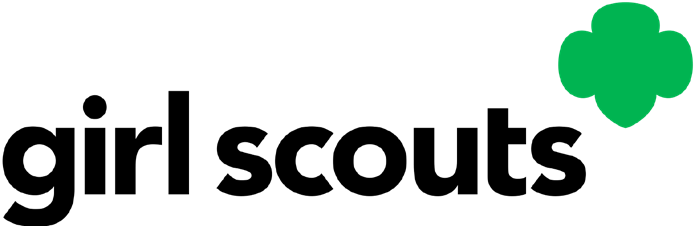 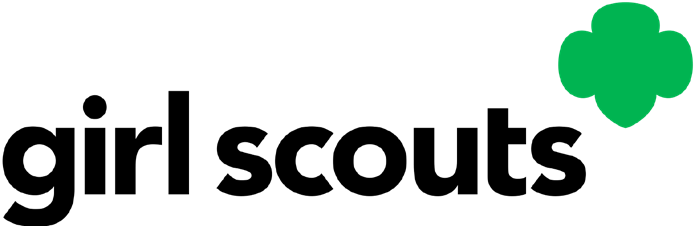 DateDear [Name],
Thank you for supporting Girl Scouts in building girls of courage, confidence, and character, who make the world a better place. Because of your support [insert impact of funds]On behalf of our Overseas Committee and the girls we support, thank you!With gratitude,[NAME][Volunteer Position][Name of OCMT]